Lampiran 2RENCANA PELAKSANAAN PEMBELAJARAN( Siklus 1 Pertemuan Pertama )Satuan Pendidikan 	: SD Inpres Unggulan ToddopuliKelas/Semester 	: V/IIMata Pelajaran 	: Seni MusikAlokasi Waktu 	: 2 x 35 MenitKKM 			: 70Hari/Tanggal 	: Standar Kompetensi11. Mengapresiasi karya Seni MusikKompetensi Dasar11.1 Mengidentifikasi berbagai ragam lagu daerah NusantaraIndikatorMengidentifikasi berbagai lagu daerah NusantaraMenyebutkan ragam lagu daerah NusantaraMenghapal beberapa lagu daerag NusantaraMenyanyikan beberapa lagu daerah NusantaraTujuan PembelajaranMengenal berbagai ragam lagu daerah NusantaraMateri PembelajaranRagam Lagu Daerah NusantaraMetode PembelajaranApresiasi (pengamatan)Demonstrasi (peragaan)Langkah-langkah PembelajaranMedia dan Sumber BelajarMedia	 : Tutorial (Kaset/CD atau Video Lagu daerah Nusantara)Sumber : - Buku paket SBK standar isi 2006Buku saya ingin terampil dan kreatif, GrafindoPenilaianTeknik 	: Tes lisan dan tertulis (Terlampir)Bentuk 	: Isian dan uraian (Terlampir)Instrumen 	: TerlampirMakassar …………………….. 2017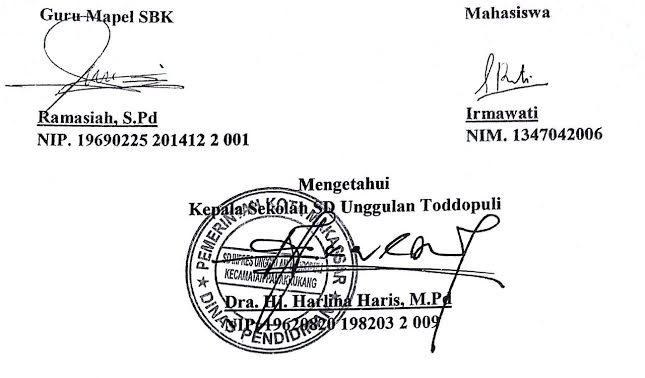 Lampiran 3Lembar Kerja Siswa(LKS)Mata Pelajaran 	: Seni MusikKelas/Semester 	: V/ IIHari/Tanggal		: Nama Kelompok 	: Nama Anggota 	:Petunjuk: Jawablah pertanyaan berikut ini dengan baik dan benar!Jelaskan pengertian lagu daerah?Jawab: ……………………………………………………………………………….……………………………………………………………………………………….Apakah yang dimaksud dengan musik daerah?Jawab: ……………………………………………………………………………….……………………………………………………………………………………….Tuliskan lagu atau musik daerah Nusantara yang telah disebutkan temanmu!Jawab: ……………………………………………………………………………….……………………………………………………………………………………….Tuliskan 3 ciri-ciri lagu daerah dan lagu nusantara?Jawab: ……………………………………………………………………………….……………………………………………………………………………………….Tuliskan syair lagu dari Anak Kukang!Jawab: ……………………………………………………………………………….……………………………………………………………………………………….……………………………………………………………………………………….Tuliskan kesan kamu pada lagu sebelumnya yang ada pada nomor 5?Jawab: ……………………………………………………………………………….……………………………………………………………………………………….Lampiran 4RENCANA PELAKSANAAN PEMBELAJARAN( Siklus I Pertemuan Kedua )Satuan Pendidikan 	: SD Inpres Unggulan ToddopuliKelas/Semester 	: V/IIMata Pelajaran 	: Seni MusikAlokasi Waktu 	: 2 x 35 MenitKKM			: 70Hari/Tanggal 	: Standar Kompetensi11, Mengapresiasi Karya Seni MusikKompetensi Dasar11,2 Menjelaskan makna ansambel gabungan.IndikatorMengenal makna ansambelMenunjukan ragam jenis ansambelMemahami makna ansambel gabunganTujuan PembelajaranMemahami makna ansambel gabunganMateri PembelajaranAnsambel gabunganMetode PembelajaranDeduktif-deskriptif (meringkas uraian materi)Ekspositori (menerangkan)Tanya JawabLangkah-langkah PembelajaranMedia dan Sumber BelajarMedia 		: Kaset/Video/Gambar Permainan Musik ansambel gabungan Sumber Belajar 	: - Buku Paket SBK starndar isi 2006 Buku Saya Ingin Terampil dan Kreatif, GrafindoPenilaianTeknik 	: Tes Lisan dan Tulisan (Terlampir)Bentuk 	: Isian dan uraian (Terlampir)Instrumen : Terlampit (Terlampir)Makassar ………………… 2017Lampiran 5SOAL TES HASIL BELAJAR SISWASIKLUS INama 		: NIS 		:Kelas		: Petunjuk :Tulis nama dan nomor stambuk pada tempat yang telah ditentukanSelesaikan terlebih dahulu soal yang dianggap mudah.Periksalah kembali pekerjaan anda sebelum menyerahkan kepada guruJawablah pertanyaan dibawah ini dengan benar dan baik!Jelaskan pengertian lagu daerah?Tuliskan ciri-ciri lagu daerah?Tuliskan ciri-ciri lagi nasional atau lagu wajib?Tuliskan 5 lagu daerah yang kamu ketahui?Tuliskan apa yang dimaksud dengan ansambel gabungan?Manakah termasuk jenis ansamble gabungan? Berikanlah komentarmu mengapa disebut ansamble gabungan!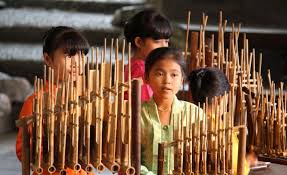 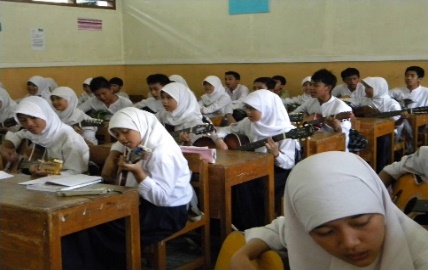 			(a)					(b)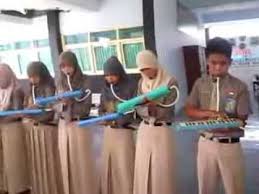 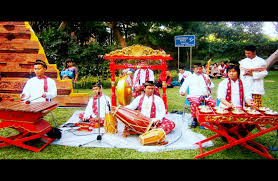 			( c ) 					( d )	Lampiran 6KUNCI JAWABANSOAL TES HASIL BELAJAR SIKLUS ILagu daerah adalah lagu yang menggambarkan adat istiadat suatu daerah dan keunikan daerah tersebut dalam lagu sesuia dengan daerah masing-masing.Ciri-ciri lagu daerah yaitu:Menggunakan bahasa daerahmempunyai irama khususMenceritakan keadaan daerah itu sendiriMempunyai makna tersendiri.Ciri-ciri lagu nasional atau lagu wajib yaitu:Menggunakan bahasa IndonesiaMenceritakan tentang perjuangan para pahlawanMenceritakan tentang kemerdekaanMenggunakan irama yang semangat atau hymneLagu daerahAyo mamaSi patokaanKicir-kicirAngin mammiriCing cangkelingAnsambel gabungan adalah permainan musik secara bersama-sama yang menggabungkan beberapa jenis alat musik.D, alasannya: karena pada gambar terlihat beberapa orang yang memainkan alat musik bersama-sama yang menggabungkan musik dengan menggunakan alat musik yang berbeda-beda.Lampiran 7PEDOMAN PENSKORAN TES SIKLUS ILampiran 8RENCANA PELAKSANAAN PEMBELAJARAN( Siklus 2 Pertemuan Pertama )Satuan Pendidikan 	: SD Inpres Unggulan ToddopuliKelas/Semester 	: V/IIMata Pelajaran 	: Seni MusikAlokasi Waktu 	: 2 x 35 MenitKKM 			: 70Hari/Tanggal 	:Standar Kompetensi11. Mengapresiasi karya seni musikKompetensi Dasar11.3 Menampilkan sikap apresiatif terhadap berbagai musik lagu wajib dan daerah Nusantara.IndokatorMengapresiasi beberapa musik/lagu wajib dan daeran Nusantara.Menyanyikan beberapa lagu wajib dan daerah Nusantara dengan baik.Tujuan PembelajaranMengapresiasi beberapa musik/lagu wajib dan daerah Nusantara.Materi PembelajaranApresiasi musik/lagu wajib dan daerah Nusantara.Metode PembelajaranApersepsi (pengamatan)Demonstrasi (peragaan)Langkah-langkah PembelajaranMedia dan Sumber BelajarMedia 	: Kaset/Video/CD Musik/Lagu wajib dan daerahNusantara.Sumber Belajar : - Buku Paket SBK Standar Isi 2006Buku Saya Ingin Terampil dan Kreatif, GrafindoPenilaian Teknik 		: Tes lisan dan Tulisan (Terlampir)Bentuk 		: Isian dan Uraian (Terlampir)Instrumen 	: TerlampirMakassar …………………… 2017Lampiran 9Lembar Kerja Siswa(LKS)Mata Pelajaran 	: Seni MusikKelas/Semester 	: V/ IIHari/Tanggal		: Nama Kelompok 	: Nama Anggota 	:Petunjuk: Jawablah pertanyaan berikut ini dengan baik dan benar!Apakah yang dimaksud dengan lagu wajib?Jawab: ……………………………………………………………………………….……………………………………………………………………………………….Berikan tanggapan terhadap isi syair dari lagu wajib berikut ini!Maju Tak GentarTujuan Belas AgustusHalo Halo BandungJawab: a…………………………………………………………………………….b………………………………………………………………………………….....c…..………………………………………………………………………………....Ceritakan isi syair salah satu lagu tradisional dari daerah kalian masing-msing!Jawab: ……………………………………………………………………………….……………………………………………………………………………………….Apakah yang biasa diceritakan dalam lagu wajib?Jawab: ……………………………………………………………………………….……………………………………………………………………………………….Lampiran 10RENCANA PELAKSANAAN PEMBELAJARAN( Siklus 2 Pertemuan Kedua )Satuan Pendidikan 	: SD Inpres Unggulan ToddopuliKelas/Semester	: V/IIMata pelajaran 	: Seni MusikAlokasi Waktu 	: 2 x 35 MenitKKM 			: 70Hari/Tanggal 	:Standar Kompetensi12. Mengekspresikan diri melalui karya seni musik.Kompetensi Dasar12. 1 Memainkan alat musik ritmis dan melodis sederhana dalam bentuk ansambel gabungan.IndikatorMenjelaskan alat musik ritmis dan melodis sederhana.Menjelaskan cara memainkan alat musik ritmis dan melodis sederhana.Memainkan musik dan melodis sederhana.Tujuan PembelajaranMengenal daan memainkan alat musik ritmis dan melodis sederhana.Materi PembelajaranPraktek AnsambelMetode PembelajaranApersepsi (pengamatan)Ekspositori (menerangkan)Demonstrasi (peragaan)Langkah-langkah PembelajaranMedia dan Sumber BelajarMedia 	: Kaset/Video/CD Musik/Lagu wajib dan daerah Nusantara.Sumber Belajar : - Buku Paket SBK Standar Isi 2006Buku Saya Ingin Terampil dan Kreatif, GrafindoPenilaian Teknik 		: TerlampirBentuk 		: TerlampirInstrumen 	: TerlampirMakassar …………………… 2017Lampiran 11 SOAL TES HASIL BELAJARSIKLUS IINama 			:NIS 			:Kelas 			:Petunjuk:Tulis nama dan nomor stambuk pada tempat yang telah ditentukan.Selesaikan terlebih dahulu soal yang dianggap mudah.Periksalah kembali pekerjaan anda sebelum menyerahkan kepada guru.Jawablah pertanyaan dubawah ini dengan benar dan baik!Apakah yang dimaksud dengan lagu wajib?Jawab: ………………………………………………………………………..………………………………………………………………………………..Tuliskan makna dari lagu bagimu negri dan lagu satu nusa satu bangsa!Jawab: ………………………………………………………………………...………………………………………………………………………………...Alat musik dibedakan menjadi dua jenis tuliskan!Jawab: ………………………………………………………………………...………………………………………………………………………………...Apakah yang dimaksud dengan alat musik melodis?Jawab: ………………………………………………………………………...………………………………………………………………………………...Tuliskan fungsi dari penampang pianika!Jawab: ………………………………………………………………………...………………………………………………………………………………...Tuliskan teknik-teknik yang benar dalam menyanyi atau teknik vokal!Jawab: ………………………………………………………………………...………………………………………………………………………………...Lampiran 12KUNCI JAWABANSOAL TES HASIL BELAJAR SIKLUS IILagu wajib adalah lagu lagu-lagu yang berisi tentang peristiwa perjuangan kemerdekaan, berisi tentang perjuangan para pahlawan yang telah berjuang melawan penjajah.Makna dari lagu Bagimu Negeri yaitu bangsa Indonesia bertekat dan berjanji kepada negerinya bangsa Indonesia siap untuk berbakti, melakukan sesuatu demi kesetiaan kepada Negara. Sedangkan makna lagu Satu Nusa Satu Bangsa yaitu kita sebagai putra putri Indonesia mengaku berbahasa satu bahasa Indonesia, berbangsa satu bangsa Indonesia, bertanah air satu tanah air Indonesia dan kita harus bela bersama jika ada yang merebut kemerdekaan bangsa kita.Alat musik ritmis dan alat musik melodis.Alat musik melodis adalah alat musik yang menghasilkan melodi.Penampang pianika berfungsi untuk menghasilkan nada-nada yang dimainkan dengan cara menekan tuts-tutsnya.Teknik-teknik yang benar dalam bernyanyi yaitu intonasi, artikulasi, pernapasan, frasering pembawaan.Lampiran 13PEDOMAN PENSKORAN TES SIKLUS IILampiran 14Analisis Hasil Observasi Aktivitas Mengajar GuruSiklus				: IKelas/Semester 		: V/IIPetunjuk: 	Berikan tanda (√) pada kolom yang tersedia sesuai denganpengamatan Anda saat guru melaksanakan pembelajaran.Keterangan:3 = baik2 = cukup1 = kurangKeterangan Kategori Penilaian:Sangat baik (SB) 		= jika guru mencapai keberhasilan 85% -100%Baik (B) 			= jika guru mencapai keberhasilan 70% - 84%Cukup ( C ) 			= jika guru mencapai keberhasilan 55% - 69%Kurang (K) 			= jika guru mencapai keberhasilan 40% - 54%Sangat kurang (SK) 		= jika guru mencapai keberhasilan 0% - 39%Rumus:Presentase Keberhasilan 							Observer 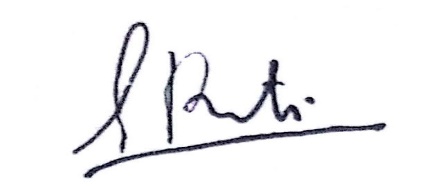 							Irmawati							Nim. 1347042006Lampiran 15Analisis Hasil Observasi Aktivitas Mengajar GuruSiklus				: IIKelas/Semester 		:V/IIPetunjuk: 	Berikan tanda (√) pada kolom yang tersedia sesuai denganpengamatan Anda saat guru melaksanakan pembelajaran.Keterangan:3 = baik2 = cukup1 = kurangKeterangan Kategori Penilaian:Sangat baik (SB) 		= jika guru mencapai keberhasilan 85% -100%Baik (B) 			= jika guru mencapai keberhasilan 70% - 84%Cukup ( C ) 			= jika guru mencapai keberhasilan 55% - 69%Kurang (K) 			= jika guru mencapai keberhasilan 40% - 54%Sangat kurang (SK) 		= jika guru mencapai keberhasilan 0% - 39%Rumus:Presentase Keberhasilan 							Observer 							Irmawati							Nim. 1347042006Lampiran 16Deskripsi kriteia skor penilaian aktivitas mengajar guru:Guru mengidentifikasi siswa yang mengalami kesulitan dalam proses pembelajaran.B = Baik jika guru mengidentifikasi siswa yang mengalami kesulitan dalam proses pembelajaran.C= Cukup jika guru hanya mengidentifikasi sebagian besar siswa yang mengalami kesulitan dalam proses pembelajaran.K = Kurang jika guru hanya mengidentifikasi sebagian kecil siswa yang mengalami kesulitan dalam proses pembelajaran.Guru memberikan diagnosis mengenai jenis kesulitan belajar yang dialami siswa.B = Baik jika guru memberikan diagnosis mengenai jenis kesulitan belajar yang dialami siswa.C = Cukup jika guru hanya memberikan diagnosis sebagian besar  mengenai jenis kesulitan belajar yang dialami siswa.K = Kurang jika guru hanya memberikan diagnosis sebagian kecil mengenai jenis kesulitan belajar yang dialami siswa.Guru membuat prognosis atau menyusun rencana untuk mengatasi kesulitan yang dialami siswa dalam pelajaran.B = Baik jika membuat prognosis atau menyusun rencana untuk mnegatasi kesulitan yang dialami siswa dalam pelajaran.C = Cukup jika guru hanya membuat beberapa prognosis atau menyusun rencana untuk mengetahui kesulitan yang dialami siswa dalam pelajaran.K = Kurang jika guru tidak membuat prognosis atau menyusun rencana untuk mnegetahui kesulitan yang dialami siswa dalam pelajran. Guru memberikan terapi atau bantuan berupa bimbingan kelompok dan pemberian remedial.B = Baik jika guru memberikan terapi atau bantuan berupa bimbingan kelompok dan pembetian remedial.C = Cukup jika guru hanya memberikan terapi atau bantuan berupa bimbingan kelompok.K = Kurang jika guru tidak memberikan terapi atau bantuan berupa bimbingan kelompok dan pemberian remedial.Guru memberikan tindak lanjut atau follow up untuk mengetahui hasil dari terapi yang diberikan kepada siswa yang mengalami kesulitan belajar.B = Baik jika guru memberikan tindak lanjut atau follow up untuk mengetahui hasil dari terapi yang diberikan kepada siswa yang mengalami kesulitan belajar.C = Cukup jika guru hanya memberikan tindak lanjut atau follow up kepada beberapa siswa untuk mengetahui hasil dari terapi yang diberikan kepada siswa yang mengalami kesulitan belajar.K = Kurang jika guru tidak memberikan tindak lanjut atau follow up untuk mengetahui hasil dari terapi yang diberikan kepada siswa yang mengalami kesulitan belajar.Lampiran 17Lembar Hasil Observasi Aktivitas Belajar SiswaSiklus/Pertemuan 		: I/IHari/Tanggal 		: Senin, 17 April 2017Kelas/Semester 		: V/IIPetunjuk: Berikan tanda (√) pada kolom yang tersedia sesuai dengan pengamatan Anda saat guru melaksanakan pembelajaran.Keterangan Aspek yang diamati:1 = Siswa mengidentifikasi materi dan mengamati kesulitan belajar yang dialaminya.2 = Siswa memberikan diagnosis mengenai jenis kesulitan yang dialamainya3 = Siswa membuat perencanaan dalam memecahkan masalah pada pembelajaran4 = Siswa mengikuti terapi atau bimbingan belajar kelompok yang diberikan guru5 = Siswa mengikuti tindak lanjut atau follow up untuk mengetahui hasil terapi yang diberikan guruKeterangan Penilaian:Sangat baik (SB) 	= Jika 85% - 100% siswa melakukan indikator pengamatanBaik (B) 		= Jika 70% - 84% siswa melakukan indikator pengamatanCukup  (C) 		= Jika 55% - 69% siswa melakukan indikator pengamatanKurang (K) 		= Jika 40% - 54% siswa melakukan indikator pengamatanSangat kurang (SK) 	= Jika 0% - 39% siswa melakukan indikator pengamatan									Observer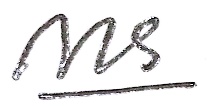 									Muspidawati									NIM.1347041007Lampiran 18Lembar Hasil Observasi Aktivitas Belajar SiswaSiklus/Pertemuan 		: I/IIHari/Tanggal 		: Selasa, 18 April 2017Kelas/Semester 		: V/IIPetunjuk: Berikan tanda (√) pada kolom yang tersedia sesuai dengan pengamatan Anda saat guru melaksanakan pembelajaran.Keterangan Aspek yang diamati:1 = Siswa mengidentifikasi materi dan mengamati kesulitan belajar yang dialaminya.2 = Siswa memberikan diagnosis mengenai jenis kesulitan yang dialamainya3 = Siswa membuat perencanaan dalam memecahkan masalah pada pembelajaran4 = Siswa mengikuti terapi atau bimbingan belajar kelompok yang diberikan guru5 = Siswa mengikuti tindak lanjut atau follow up untuk mengetahui hasil terapi yang diberikan guruKeterangan Penilaian:Sangat baik (SB) 	= Jika 85% - 100% siswa melakukan indikator pengamatanBaik (B) 		= Jika 70% - 84% siswa melakukan indikator pengamatanCukup  (C) 		= Jika 55% - 69% siswa melakukan indikator pengamatanKurang (K) 		= Jika 40% - 54% siswa melakukan indikator pengamatanSangat kurang (SK) 	= Jika 0% - 39% siswa melakukan indikator pengamatan									Observer									Muspidawati									NIM.1347041007Lampiran 19Lembar Hasil Observasi Aktivitas Belajar SiswaSiklus/Pertemuan 		: II/IHari/Tanggal 		: Selasa, 2 Mei 2017Kelas/Semester 		: V/IIPetunjuk: Berikan tanda (√) pada kolom yang tersedia sesuai dengan pengamatan Anda saat guru melaksanakan pembelajaran.Keterangan Aspek yang diamati:1 = Siswa mengidentifikasi materi dan mengamati kesulitan belajar yang dialaminya.2 = Siswa memberikan diagnosis mengenai jenis kesulitan yang dialamainya3 = Siswa membuat perencanaan dalam memecahkan masalah pada pembelajaran4 = Siswa mengikuti terapi atau bimbingan belajar kelompok yang diberikan guru5 = Siswa mengikuti tindak lanjut atau follow up untuk mengetahui hasil terapi yang diberikan guruKeterangan Penilaian:Sangat baik (SB) 	= Jika 85% - 100% siswa melakukan indikator pengamatanBaik (B) 		= Jika 70% - 84% siswa melakukan indikator pengamatanCukup  (C) 		= Jika 55% - 69% siswa melakukan indikator pengamatanKurang (K) 		= Jika 40% - 54% siswa melakukan indikator pengamatanSangat kurang (SK) 	= Jika 0% - 39% siswa melakukan indikator pengamatan									Observer									Irmawati									NIM.134702006Lampiran 20Lembar Hasil Observasi Aktivitas Belajar SiswaSiklus/Pertemuan 		: II/IIHari/Tanggal 		: Senin, 8 Mei 2017Kelas/Semester 		: V/IIPetunjuk: Berikan tanda (√) pada kolom yang tersedia sesuai dengan pengamatan Anda saat guru melaksanakan pembelajaran.Keterangan Aspek yang diamati:1 = Siswa mengidentifikasi materi dan mengamati kesulitan belajar yang dialaminya.2 = Siswa memberikan diagnosis mengenai jenis kesulitan yang dialamainya3 = Siswa membuat perencanaan dalam memecahkan masalah pada pembelajaran4 = Siswa mengikuti terapi atau bimbingan belajar kelompok yang diberikan guru5 = Siswa mengikuti tindak lanjut atau follow up untuk mengetahui hasil terapi yang diberikan guruKeterangan Penilaian:Sangat baik (SB) 	= Jika 85% - 100% siswa melakukan indikator pengamatanBaik (B) 		= Jika 70% - 84% siswa melakukan indikator pengamatanCukup  (C) 		= Jika 55% - 69% siswa melakukan indikator pengamatanKurang (K) 		= Jika 40% - 54% siswa melakukan indikator pengamatanSangat kurang (SK) 	= Jika 0% - 39% siswa melakukan indikator pengamatan									Observer									Irmawati									NIM.134702006Lampiran 21Data Hasil Belajar Tes Siklus IKeterangan Aspek Penilian Data Hasil belajar:4 = jika jawaban sesuai dengan kunci jawaban3 = jika jawaban sesuai dengan kunci jawaban namun hanya sebagian besar2 = jika jawaban sesuai dengan kunci jawaban namun hanya sebagian kecil1 = jika jawaban tidak sesuai dengan kunci jawabanRumus:Nilia Siswa Nilia Rata-rata Kelas Nilia Ketuntasan Belajar Klasikal (%) Keterangan KKM:Tuntas 			= 70 – 100Tidak Tuntas 		= 0 - 69Keterangan Ketuntasan Belajar Klasikal:Sangat baik 		= jika 85% - 100% siswa mencapai KKMBaik 			= jika 70% - 84% siswa mencapai KKMCukup 			= jika 55% - 69% siswa mencapai KKMKurang 		= jika 40% - 54% siswa mencapai KKMSangat kurang 		= jika 0% - 39% siswa mencapai KKMLampiran 22Data Hasil Belajar Siklus IIKeterangan Aspek Penilian Data Hasil belajar:4 = jika jawaban sesuai dengan kunci jawaban3 = jika jawaban sesuai dengan kunci jawaban namun hanya sebagian besar2 = jika jawaban sesuai dengan kunci jawaban namun hanya sebagian kecil1 = jika jawaban tidak sesuai dengan kunci jawabanRumus:Nilia Siswa Nilia Rata-rata Kelas Nilia Ketuntasan Belajar Klasikal (%) Keterangan KKM:Tuntas 			= 70 – 100Tidak Tuntas 		= 0 - 69Keterangan Ketuntasan Belajar Klasikal:Sangat baik 		= jika 85% - 100% siswa mencapai KKMBaik 			= jika 70% - 84% siswa mencapai KKMCukup 			= jika 55% - 69% siswa mencapai KKMKurang 		= jika 40% - 54% siswa mencapai KKMSangat kurang 		= jika 0% - 39% siswa mencapai KKMLampiran 23REKAPITULASI NILAI HASIL BELAJAR SISWASIKLUS I DAN IISekolah 		: SD Inpres Unggulan ToddopuliKelas/Semester 	: V/IIMata Pelajaran 	: Seni MusikLampiran 23Foto-foto Kegiatan Pembelajaran Seni Musik Melalui Penerapan Media Pembelajaran TutorialGuru melakukan apresiasi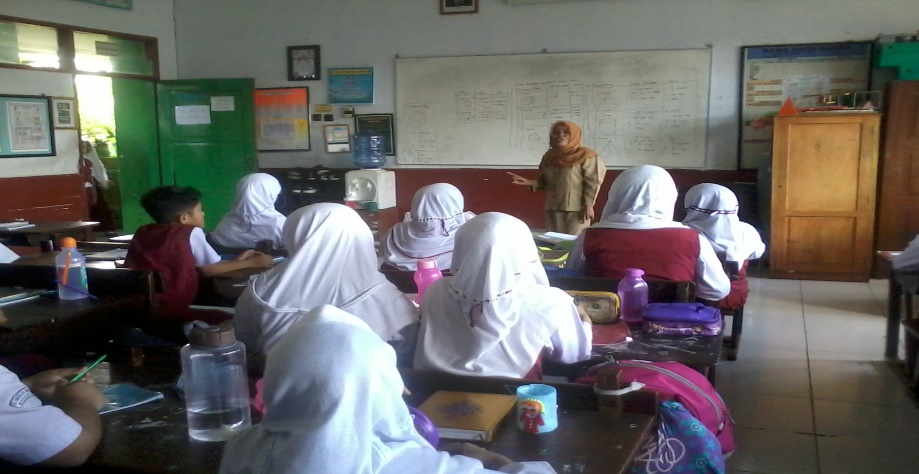 Siswa antusias menjawab pertanyaan dari guru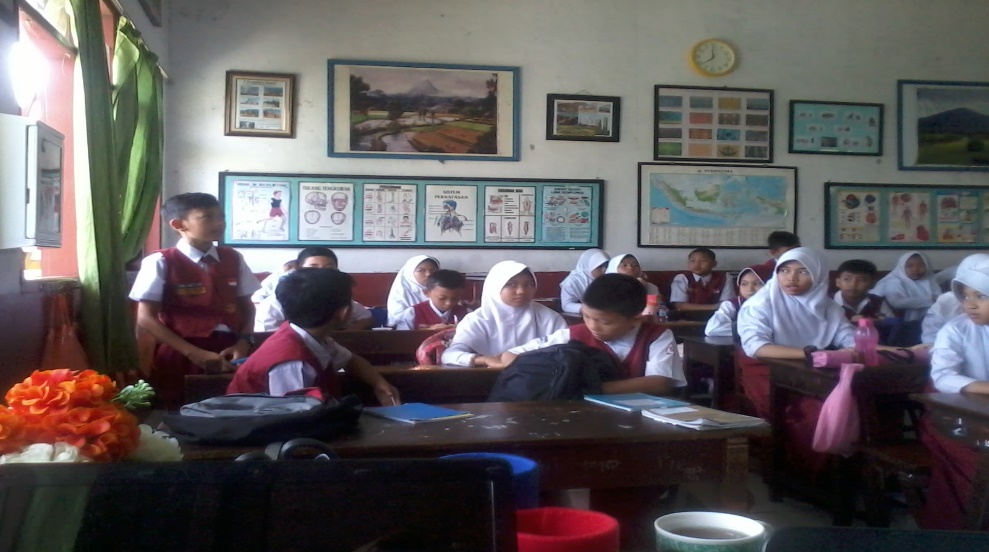 Guru menjelaskan materi ajar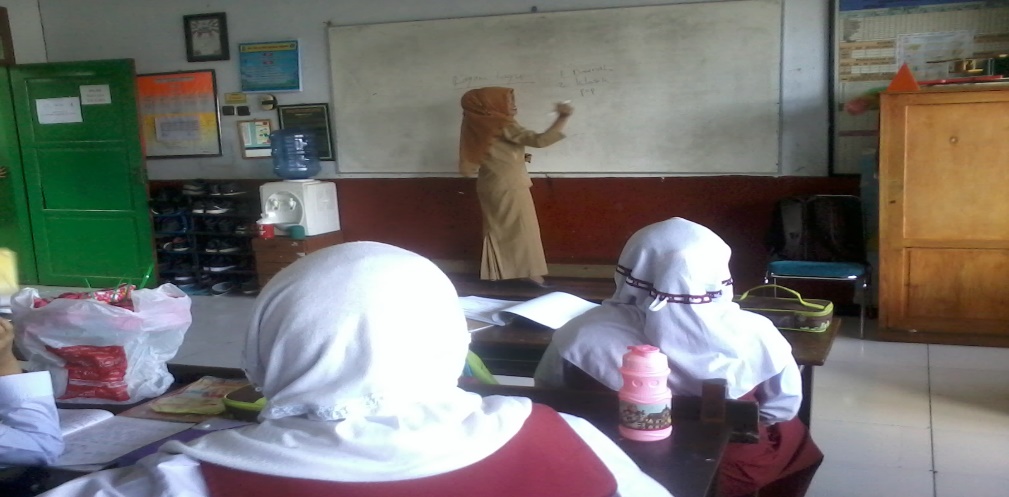 Suasana kelas saat kerja kelompok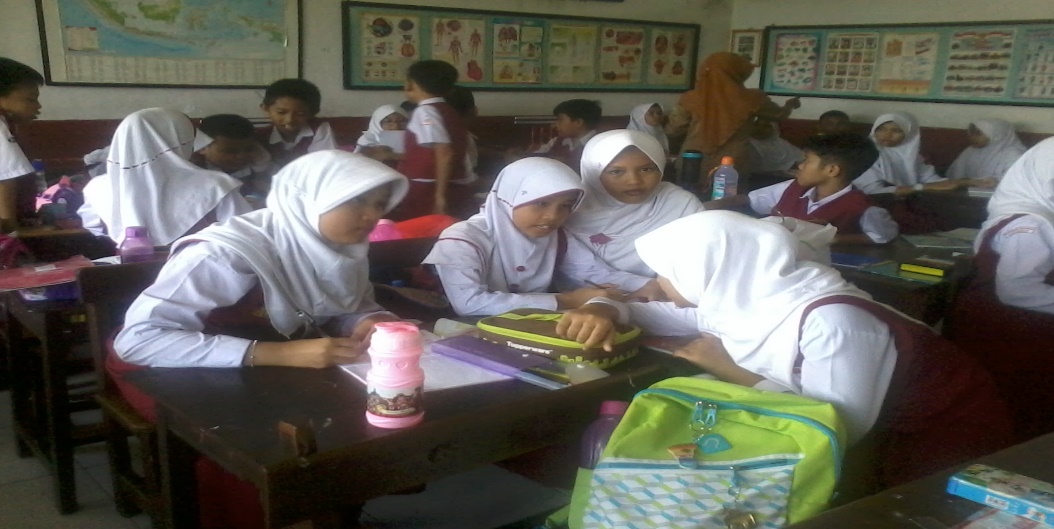 Guru membimbing siswa dalam mengerjakan LKS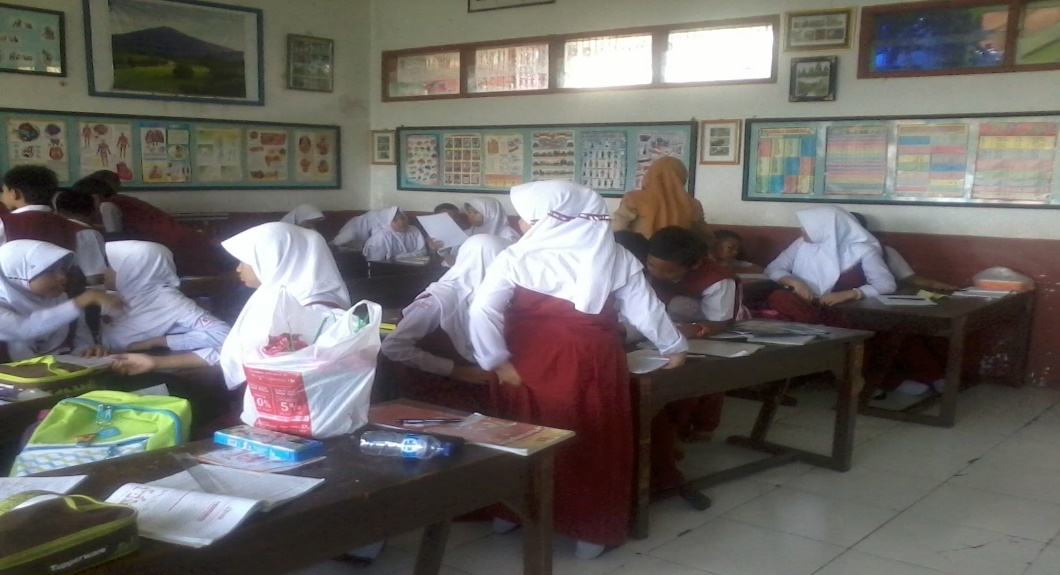 Guru memperlihatkan media pembelajaran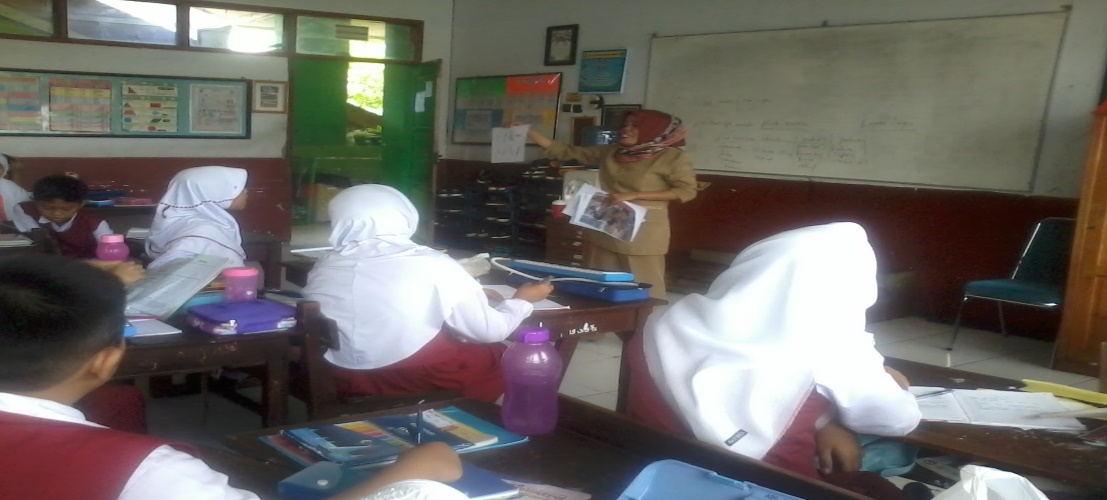 Guru membagikan soal tes siklus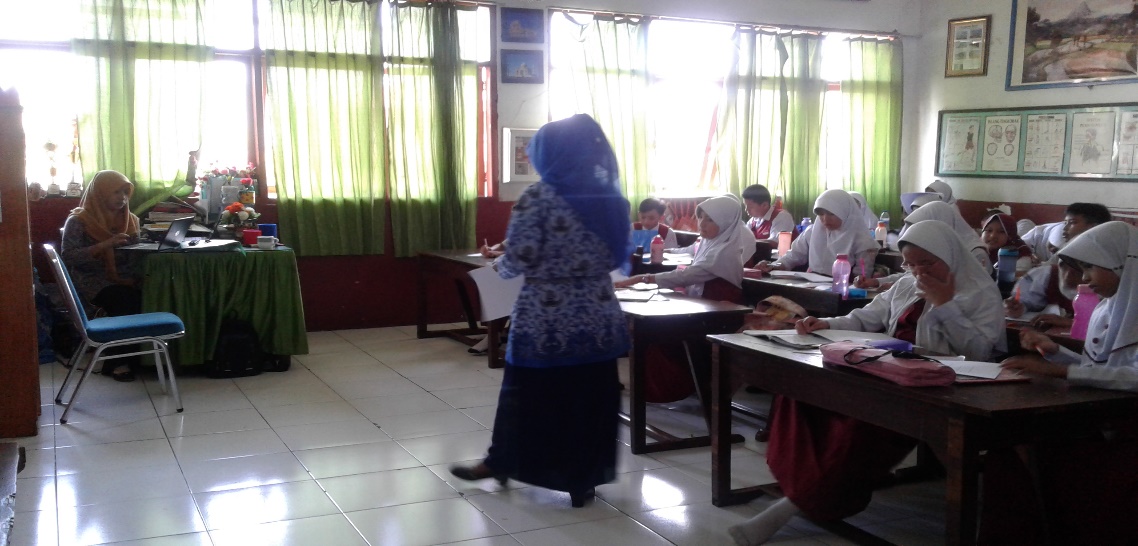 Suasana Kelas saat siswa mengerjakan soal tes siklus 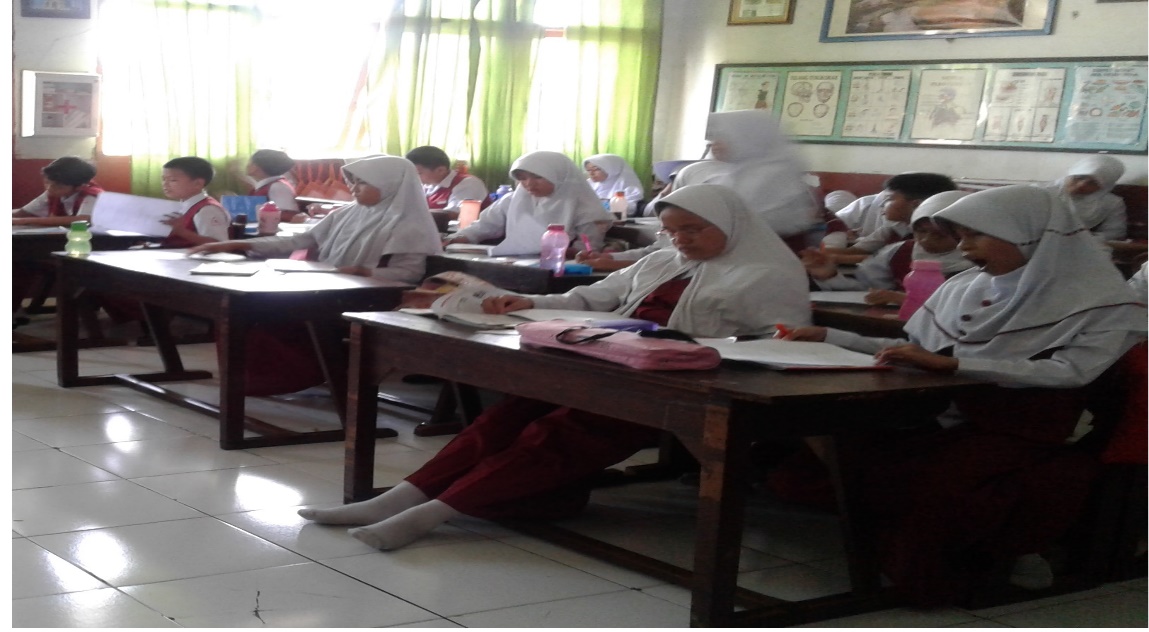 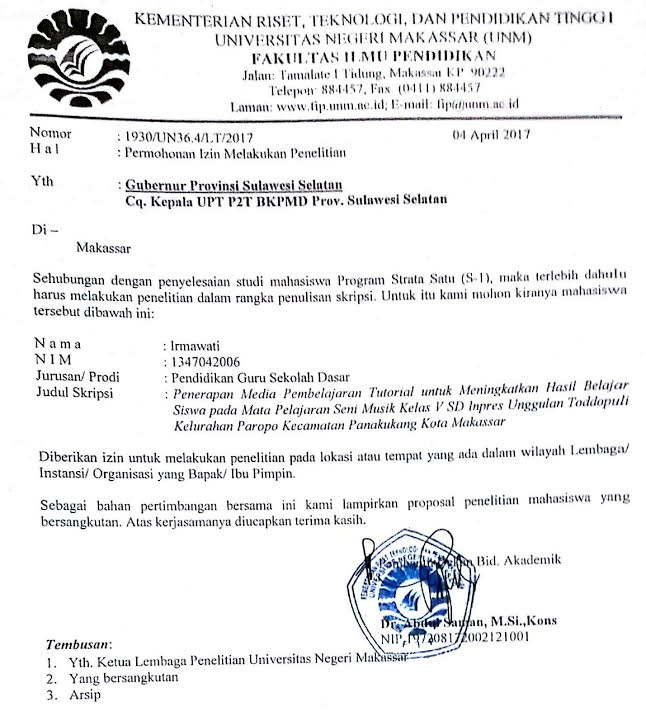 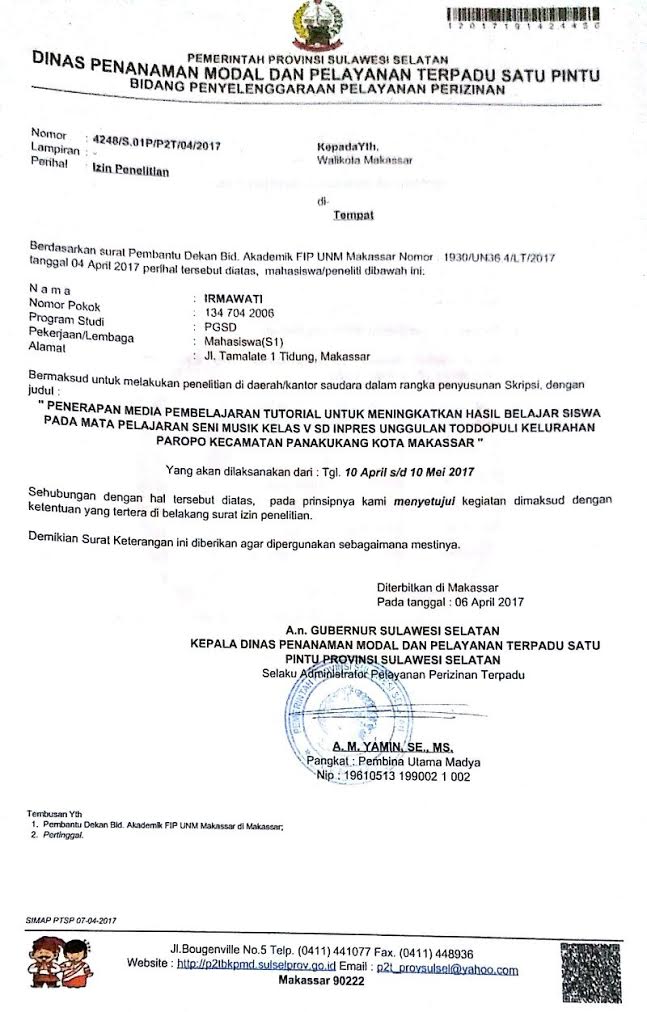 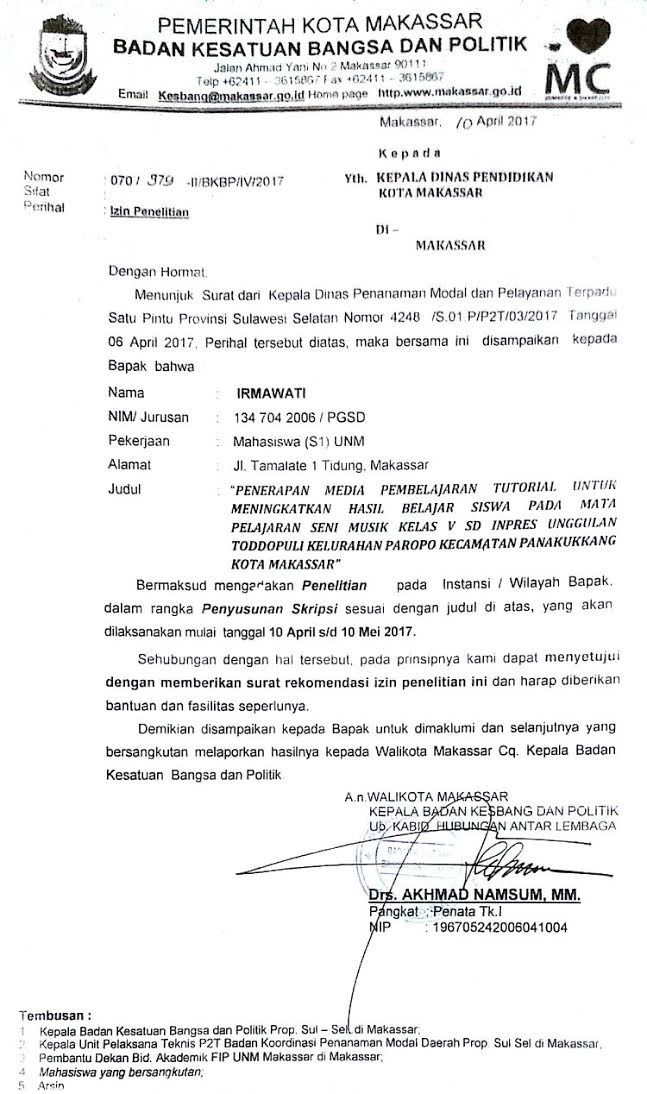 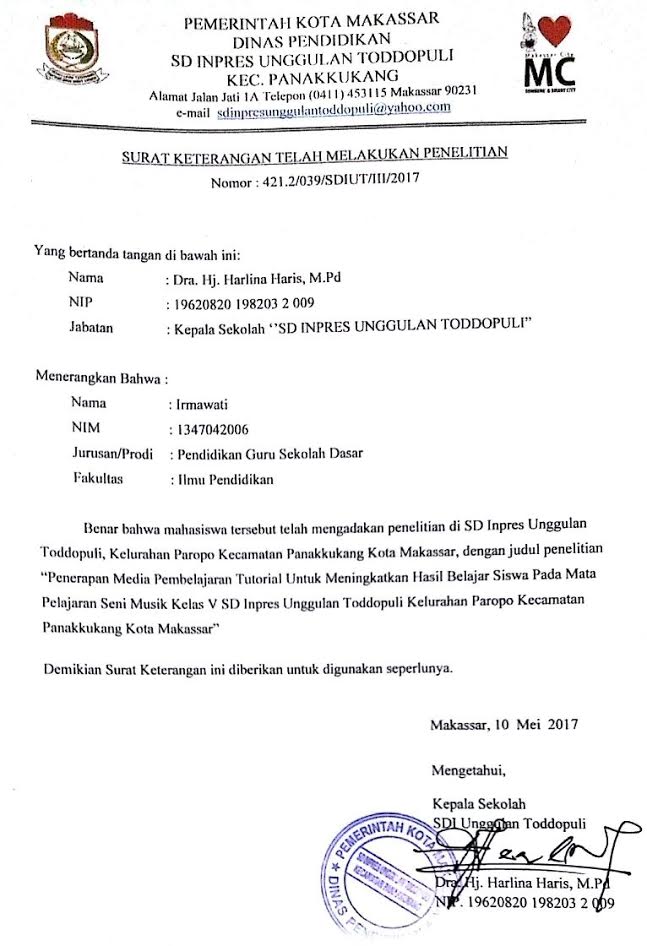 DAFTAR RIWAYAT HIDUPIRMAWATI, lahir di Limbua Kecamatan Minasate’ne Kabupaten Pangkep Sulawesi Selatan pada tanggal 03 Maret 1996. Anak pertama dari pasangan suami istri, Kamaruddin dan Rahmatia. Penulis menamatkan pendidikan sekolah dasar pada tahun 2007 di Sekolah Dasar Negeri 29 Limbua, kemudian melanjutkan pendidikan di SMP Negeri 3 Minasate’ne dan tamat pada tahun 2010, dan pada tahun yang sama melanjutkan pendidikan di SMK Negeri 1 Bungoro-Pangkep dan tamat pada  tahun 2013.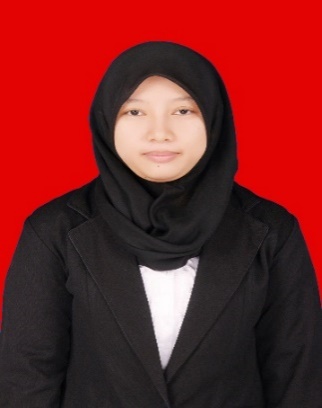 Tahun 2013, penulis melanjutkan pendidikan di Universitas Negeri Makassar (UNM) pada Fakultas Ilmu Pendidikan (FIP), mengambil Jurusan Pendidikan Guru Sekolah Dasar (PGSD) sampai tahun 2017.KegiatanDeskripsiAlokasi WaktuPendahuluanGuru membuka pelajaran dengan memberikan salam, berdoa, dan mengecek kehadiran siswa.Guru melakukan apresiasi dengan mengaitkan materi yang sebelumnya.Guru memberikan motivasi belajar kepada siswa.Guru menjelaskan kegiatan apa yang akan dilakukan.Guru menyampaikan tujuan pembelajaran yang akan dicapai.15 MenitIntiGuru mengidentifikasi masalah yang dialami siswa dalam pembelajaran..Guru memberikan diagnosis terhadap siswa yang mengalami masalah dalam materi Ragam Lagu Daerah Nusantara.Guru melakukan prognosis atau penyusunan rencana dalam memecahkan masalah yang siswa dapatkan.Guru memberikan terapi atau bantuan kepada siswa yang mengalami kesulitan belajar.Guru memberikan tindak lanjut atau follow up untuk mengetahui keberhasilan bantuan yang diberikan kepada siswa yang mengalami kesulitan belajar.45 MenitAkhirGuru bersama dengan siswa menyimpulkan materi yang telah dipelajari.Guru memberikan tugas menghapal beberapa lagu daerah Nusantara kepada sisiwa.Guru memberikan motivasi kepada siswa.Guru menutup pelajaran dengan mengajak siswa berdoa sebelum pulang.15 MenitKegiatanDeskripsiAlokasi WaktuPendahuluanGuru membuka pelajaran dengan memberikan salam, berdoa, dan mengecek kehadiran siswa.Guru melakukan apresiasi dengan mengaitkan materi yang sebelumnya.Guru memberikan motivasi belajar kepada siswa.Guru menjelaskan kegiatan apa yang akan dilakukan.Guru menyampaikan tujuan pembelajaran yang akan dicapai.15 MenitIntiGuru mengidentifikasi masalah yang dihadapi siswa dalam makna ansambel gabungan.Guru melakukan diagnosis terhadap siswa yang mengalami masalah dalam mengetahui makna ansambel gabungan.Guru melakukan prognosis atau penyusunan rencana dalam memecahkan masalah yang siswa dapatkan.Guru memberikan terapi atau bantuan kepada siswa yang mengalami kesulitan belajar.Guru memberikan tindak lanjut atau follow up untuk mengetahui keberhasilan bantuan yang diberikan kepada siswa yang mengalami kesulitan belajar.45 MenitAkhirGuru bersama dengan siswa menyimpulkan materi yang telah dipelajari.Guru memberikan beberapa tugas utuk dikerjakan dirumah.Guru memberikan motivasi kepada siswa.Guru menutup pelajaran dengan mengajak siswa berdoa sebelum pulang.15 MenitNo.DeskripsiBobotSkor MaksJika siswa dapat menjelaskan pengertian lagu daerah dengan baik dan benar.Jika siswa dapat menjelaskan pengertian lagu daerah dengan baik dan benar namun hanya sebagian besar.Jika siswa dapat menjelaskan pengertian lagu daerah dengan baik dan benar namun hanya sebagian kecilJika siswa dapat menjelaskan pengertian lagu daerah tetapi salah43214Jika siswa dapat menuliskan 4 ciri-ciri lagu daerah dengan baik dan benar.Jika siswa dapat menuliskan 3 ciri-ciri lagu daerah dengan baik dan benar.Jika siswa dapat meluliskan 2 ciri-ciri lagu daerah dengan baik dan benar.Jika siswa dapat menuliskan 1 ciri-ciri lagu daerah dengan baik dan benar43214Jika siswa dapat menuliskan 4 ciri-ciri lagu nasional atau lagu wajib dengan baik dan benar.Jika siswa dapat menuliskan 3 ciri-ciri lagu nasional atau lagu wajib dengan baik dan benar.Jika siswa dapat menuliskan 2 ciri-ciri lagu nasional atau lagu wajib dengan baik dan benar.Jika siswa dapat menuliskan 1 ciri-ciri lagu nasional atau lagu wajib dengan baik dan benar.43214Jika siswa dapat menuliskan  lagu daerah dengan baik dan benar.Jika siswa dapat menuliskan 3 lagu daerah dengan baik dan benar.Jika siswa dapat menuliskan 2 lagu daerah dengan baik dan benar.Jika siswa dapat menuliskan 1 lagu daerah dengan baik dan benar.43214Jika siswa dapat menuliskan ansambel gabungan dengan baik dan benar yang sesuai.Jika siswa dapat menuliskan ansambel gabungan dengan baik dan benar yang sesuai namun hanya sebagian besar.Jika siswa dapat menuliskan ansambel gabungan dengan baik dan benar yang sesuai namun hanya sebagian kecil.Jika siswa dapat menuliskan ansambel gabungan dengan baik dan benar namun tidak sesuia.43214Jika siswa memilih gambar yang sesuia, disertai alasan yang baik dan benar.Jika siswa memilih gambar yang sesuai disertai alasan namun salah.Jika siswa memilih gambar yang salah namun disertai alasan yang benar.Jika siswa memilih gambar yang salah dan disertai alasan yang salah.43214Jumlah skorJumlah skorJumlah skor24KegiatanDeskripsiAlokasi WaktuPendahuluanGuru membuka pelajaran dengan memberijan salam, berdoa, dan mengecek kehadiran siswa.Guru melakukan apersepsi dengan mengaitkan materi sebelumnya dengan materi yang akan dipelajari.Guru memberikan motivasi belajar kepada siswa.Guru menjelaskan kegiatan yang akan dilakukan.Guru menyampaikan tujuan pembelajaran yang akan dicapai.15 MenitIntiGuru mengidentifikasi masalah yang dialami siswa dalam mengapresisasi musik/lagu wajib dan daerah Nusantara.Guru memberikan diagnosis terhadap siswa yang mengalami masalah dalam pelajaran musik/lagu wajib dan daerah Nusantara.Guru melalukan prognosis atau menyusun rencana dalam memecahkan masalah pada pelajaran musik/lagu wajib dan daerah Nusantara.Guru memberikan terapi dan bantuan kepada siswa yang mengalami kesulitan belajar dengan menggunakan media tutorial.Guru memberikan tindak lanjut atau follow up untuk mengetahui keberhasilan bantuan yang diberikan kepada siswa yang mengalami kesulitan belajar.45 MenitPenutupGuru bersama dengan siswa menyimpulkan materi yang telah dipelajari.Guru memberikan beberapa tugas untuk dikerjakan dirumah.Guru memberikan motivasi kepada siswa.Guru menutup pelajaran dengan mengajak siswa berdoa sebelum pulang.15 MenitKegiatanDeskripsiAlokasi WaktuPendahuluanGuru membuka pelajaran dengan memberikan salam, berdoa dan mengecek kehadiran siswa.Guru melakukan apersepsi dengan mengaitkan materi yang akan dipelajari.Guru memberikan motivasi belajar kepada siswa.Guru menjelaskan kegiatan belajar yang akan dilakukan selama kegiatan pembelajaran berlangsung.Guru menyampaikan tujuan pembelajaran yang akan dicapai. 15 MenitIntiGuru mengidentifikasi masalah yang dialamin  siswa dalam memainkan alat musik ritmis dan melodis sederhana.Guru membarikan diagnosis terhadap masalah memainkan alat musik ritmis dan melodis sederhana yang dihadapi siswa.Guru melalukan prognosis atau menyusun rencana dalam memecahkan masalah memainkan alat musik ritmis dan melodis sederhana yang dihadapi siswa.Guru memberikan terapi dan bantuan kepada siswa yang mengalami kesulitan belajar dengan menggunakan media tutorial.Guru memberikan tindak lanjut atau follow up untuk mengetahui keberhasilan bantuan yang diberikan kepada siswa yang mengalami kesulitan belajar.45 MenitAkhirGuru bersama dengan siswa menyimpulkan materi yang telah dipelajari.Guru memberikan beberapa tugas untuk dikerjakan dirumah.Guru memberikan motivasi kepada siswa.Guru menutup pelajaran dengan mengajak siswa berdoa sebelum pulang.15 MenitNo.DeskripsiBobotSkor MaksJika siswa menjawab soal sesuai dengan kunci jawaban.Jika siswa menjawab soal sesuai dengan kunci jawaban namun hanya sebagian besar.Jika siswa menjawab soal sesuai dengan kunci jawaban namun hanya sebagian kecil.Jika siswa menjawab soal tidak sesuai dengan kunci jawaban.43214Jika siswa menjawab sesuai dengan makna dari lagu dengan baik dan benar.Jika siswa menjawab sesuai dengan makan dari lagu namun hanya sebagian besar.Jika siswa menjawab sesuai dengan makna dari lagu namun hanya sebagian kecil.Jika siswa menjawab tidak sesuai dengan makna dari lagu.43214Jika siswa menuliskan 2 jenis alat musik sesuia dengan baik dan benar.Jika siswa menuliskan 1 jenis alat musik dengan baik dan benar.Jika siswa menuliskan 2 jenis alat musik namun salah satunya salah.Jika siswa menuliskan 2 jenis alat musik namun kedua-duanya salah.43214Jika siswa mampu menuliskan maksud alat melodis dengan baik dan benar.Jika siswa mampu menuliskan maksud alat musik melodis dengan baik dan benar namun hanya sebagian besar.Jika siswa mampu menuliskan maksud alat musik melodis dengan baik dan benar namun hanya sebagian kecil.Jika siswa mampu menuliskan maksud alat musik melodis tetapi salah.43214Jika siswa mampu menuliskan fungsi penampang pianika sesuai dengan baik dan benar.Jika siswa mampu menuliskan fungsi penampang pianika dengan baik dan benar namun hanya sebagian besar.Jika siswa mampu menuliskan fungsi penampang pianika dengan baik dan benar namun hanya sebagian kecil.Jika siswa mampu menuliskan fungsi penampang pianika namun tidak tepat.43214Jika siswa mampu menuliskan 4 teknik vocal yang sesuai dengan baik dan benar.Jika siswa mampu menuliskan 3 teknik vocal yang sesuai dengan baik dan benar.Jika siswa mampu menuliskan 2 teknik vocal yang sesuai dengan baik dan benar.Jika siswa mampu menuliskan tenik vocal namun tidak sesuai dan tidak tepat43214Jumlah SkorJumlah SkorJumlah Skor24No.Aspek yang diamatiKategori PenilaianKategori PenilaianKategori PenilaianKategori PenilaianKategori PenilaianKategori PenilaianNo.Aspek yang diamatiPertemuan IPertemuan IPertemuan IPertemuan IIPertemuan IIPertemuan IINo.Aspek yang diamatiB(3)C(2)K(1)B(3)C(2)K(1)Guru mengidentifikasi  materi dan siswa yang mengami kesulitan dalam proses pembelajaran.√√Guru memberikan diagnosis mengenai jenis kesulitan belajar yang dialami siswa.√√Guru membuat prognosis atau menyusun rencana untuk mengatasi kesulitan yang dialami siswa dalam pelajaran.√√Guru memberikan terapi atau bantuan berupa bimbingan belajar kelompok.√√Guru memberikan tindak lanjut atau follow up untuk mengetahui hasil dari terapi yang diberikan kepada siswa yang mengalami kesulitan belajar.√√SkorSkor-43361NilaiNilai46,6646,6646,6666,6666,6666,66PresentasePresentase56,66 %56,66 %56,66 %56,66 %56,66 %56,66 %KatergoriKatergoriCCCCCCNo.Aspek yang diamatiKategori PenilaianKategori PenilaianKategori PenilaianKategori PenilaianKategori PenilaianKategori PenilaianNo.Aspek yang diamatiPertemuan IPertemuan IPertemuan IPertemuan IIPertemuan IIPertemuan IINo.Aspek yang diamatiB(3)C(2)K(1)B(3)C(2)K(1)Guru mengidentifikasi  materi dan siswa yang mengami kesulitan dalam proses pembelajaran-√-√Guru memberikan diagnosis mengenai jenis kesulitan belajar yang dialami siswa.√-√Guru membuat prognosis atau menyusun rencana untuk mengatasi kesulitan yang dialami siswa dalam pelajaran.-√-√Guru memberikan terapi atau bantuan berupa bimbingan belajar kelompok.√-√Guru memberikan tindak lanjut atau follow up untuk mengetahui hasil dari terapi yang diberikan kepada siswa yang mengalami kesulitan belajar.-√√SkorSkor64194-NilaiNilai73,3373,3373,3386,6686,6686,66PresentasePresentase79,9979,9979,9979,9979,9979,99KatergoriKatergoriBBBBBBNo.Nama SiswaAspek yang diamatiAspek yang diamatiAspek yang diamatiAspek yang diamatiAspek yang diamatiNo.Nama Siswa12345AA√√√AG√√√AH1√√√AH2√√√AL1√√√AL2√√√AT√√√DR√√√FA√√√FZ√√√FH√√√FI√√√GA√√√HZ√√√IK√√MF√√MO√√√MD√√√MR√√√MRI√√√MU√√√NF√√√NS√√√NU√√√NR√√√NY√√√SA√√SU√√√RI√√√ZA√√√ZU√√√JumlahJumlah1718161920Presentase (%)Presentase (%)54,83%58,06%51,61%61,29%64.51%Kategori PenilaianKategori PenilaianKCKCCNo.Nama SiswaAspek yang diamatiAspek yang diamatiAspek yang diamatiAspek yang diamatiAspek yang diamatiNo.Nama Siswa12345AA√√√AG√√√AH1√√√AH2√√√AL1√√√AL2√√√√AT√√√√DR√√√√FA√√√FZ√√√FH√√√√FI√√√GA√√√HZ√√√√IK√√√MF√√√MO√√√MD√√√MR√√√MRI√√√√MU√√√NF√√√NS√√√NU√√√NR√√√NY√√√SA√√√SU√√√RI√√√ZA√√√ZU√√√JumlahJumlah1821192021Presentase (%)Presentase (%)58,06%67,74%61,29%64,51%67,74%Kategori PenilaianKategori PenilaianCCCCCNo.Nama SiswaAspek yang diamatiAspek yang diamatiAspek yang diamatiAspek yang diamatiAspek yang diamatiNo.Nama Siswa12345AA√√√AG√√√√AH1√√√AH2√√√AL1√√√AL2√√√AT√√√√DR√√√FA√√√FZ√√√√FH√√√FI√√√GA√√√HZ√√√√IK√√√MF√√√MO√√√MD√√√√MR√√√√MRI√√√MU√√√NF√√√NS√√√√NU√√√NR√√√√NY√√√SA√√√SU√√√√RI√√√√ZA√√√√ZU√√√JumlahJumlah2022202319Presentase (%)Presentase (%)64,51%70,96%64,51%74,19%61,29%Kategori PenilaianKategori PenilaianCBCBCNo.Nama SiswaAspek yang diamatiAspek yang diamatiAspek yang diamatiAspek yang diamatiAspek yang diamatiNo.Nama Siswa12345AA√√√√√AG√√√√AH1√√√√AH2√√√√AL1√√√√AL2√√√√AT√√√√DR√√√√FA√√√√FZ√√√√FH√√√FI√√√√GA√√√√HZ√√√√IK√√√√MF√√√MO√√√√MD√√√√MR√√√√√MRI√√√√MU√√√√NF√√√√NS√√√√NU√√√NR√√√√NY√√√√SA√√√√SU√√√RI√√√√ZA√√√√ZU√√√JumlahJumlah2224252426Presentase (%)Presentase (%)70,96%77,41%80,64%77,41%83,87%Kategori PenilaianKategori PenilaianBBBBBNo. Urut SiswaNama SiswaNomor SoalNomor SoalNomor SoalNomor SoalNomor SoalNomor SoalJumlah SkorNilaiKualifikasiNo. Urut SiswaNama Siswa123456Jumlah SkorNilaiKualifikasiAA3332441979,1TuntasAG1323221354,1Tidak TuntasAH14233431875TuntasAH24434321979,1TuntasAL14332321771TuntasAL23332431875TuntasAT4334211771TuntasDR3333321771TuntasFA3322411562,5Tidak TuntasFZ3324421875TuntasFH3433221771TuntasFI3224411667Tidak TuntasGA3334411875TuntasHZ2412311354,1Tidak TuntasIK1234331667Tidak TuntasMF2334421875TuntasMO3224421771TuntasMD2123421458,3Tidak TuntasMR3324211562,5Tidak TuntasMRI3431211458,3Tidak TuntasMU4324411875TuntasNF3433221771TuntasNS2332211354,1Tidak TuntasNU3234411771TuntasNR3321421562,5Tidak TuntasNY4334422083,3TuntasSA4134321771TuntasSU4313411667Tidak TuntasRI4332211562,5Tidak TuntasZA4324421979,1TuntasZU2433321771Tuntas2139-Nilai Rata-rata KelasNilai Rata-rata KelasNilai Rata-rata KelasNilai Rata-rata KelasNilai Rata-rata KelasNilai Rata-rata KelasNilai Rata-rata KelasNilai Rata-rata KelasNilai Rata-rata Kelas69,00-Ketuntasan Belajar Klasikal (%)Ketuntasan Belajar Klasikal (%)Ketuntasan Belajar Klasikal (%)Ketuntasan Belajar Klasikal (%)Ketuntasan Belajar Klasikal (%)Ketuntasan Belajar Klasikal (%)Ketuntasan Belajar Klasikal (%)Ketuntasan Belajar Klasikal (%)Ketuntasan Belajar Klasikal (%)61,29%Cukup (C )No. Urut SiswaNama SiswaNomor SoalNomor SoalNomor SoalNomor SoalNomor SoalNomor SoalJumlah SkorNilaiKualifikasiNo. Urut SiswaNama Siswa123456Jumlah SkorNilaiKualifikasiAA3334442187,5TuntasAG2324441979,1TuntasAH14234442187,5TuntasAH24434422187,5TuntasAL14434432292TuntasAL23334442187,5TuntasAT4334422083,3TuntasDR3333442083,3TuntasFA3324421875TuntasFZ3324431979,1TuntasFH4444432396TuntasFI3224431875TuntasGA3334421979,1TuntasHZ2433311875TuntasIK1234431771TuntasMF2334442083,3TuntasMO3224441979,1TuntasMD2223431667Tidak TuntasMR3324231771TuntasMRI3431231667Tidak TuntasMU4324411875TuntasNF4434442396TuntasNS4334311875TuntasNU3234421875TuntasNR3322421667Tidak TuntasNY4334422083,3TuntasSA4334422083,3TuntasSU4324411875TuntasRI4334411979,1TuntasZA4324432083,3TuntasZU4434442396Tuntas2493-Nilai Rata-rata KelasNilai Rata-rata KelasNilai Rata-rata KelasNilai Rata-rata KelasNilai Rata-rata KelasNilai Rata-rata KelasNilai Rata-rata KelasNilai Rata-rata KelasNilai Rata-rata Kelas80,93-Ketuntasan Belajar Klasikal (%)Ketuntasan Belajar Klasikal (%)Ketuntasan Belajar Klasikal (%)Ketuntasan Belajar Klasikal (%)Ketuntasan Belajar Klasikal (%)Ketuntasan Belajar Klasikal (%)Ketuntasan Belajar Klasikal (%)Ketuntasan Belajar Klasikal (%)Ketuntasan Belajar Klasikal (%)90,32%Sangat BaikNo.Nama SiswaKKMSiklus ISiklus ISiklus IISiklus IINo.Nama SiswaKKMNilaiKeteranganNilaiKeteranganAA7079,1Tuntas87,5TuntasAG7054,1Tidak Tuntas79,1TuntasAH17075Tuntas87,5TuntasAH27079,1Tuntas87,5TuntasAL17071Tuntas92TuntasAL27075Tuntas87,5TuntasAT7071Tuntas83,3TuntasDR7071Tuntas83,3TuntasFA7062,5Tidak Tuntas75TuntasFZ7075Tuntas79,1TuntasFH7071Tuntas96TuntasFI7067Tidak Tuntas75TuntasGA7075Tuntas79,1TuntasHZ7054,1Tidak Tuntas75TuntasIK7067Tidak Tuntas71TuntasMF7075Tuntas83,3TuntasMO7071Tuntas79,1TuntasMD7058,3Tidak Tuntas67Tidak TuntasMR7062,5Tidak Tuntas71TuntasMRI7058,3Tidak Tuntas67Tidak TuntasMU7075Tuntas75TuntasNF7071Tuntas96TuntasNS7054,1Tidak Tuntas75TuntasNU7071Tuntas75TuntasNR7062,5Tidak Tuntas67Tidak TuntasNY7083,3Tuntas83,3TuntasSA7071Tuntas83,3TuntasSU7067Tidak Tuntas75TuntasRI7062,5Tidak Tuntas79,1TuntasZA7079,1Tuntas83,3TuntasZU7071Tuntas96TuntasNilai Rata-rata KelasNilai Rata-rata KelasNilai Rata-rata Kelas2139 : 31 x 100 = 69,002139 : 31 x 100 = 69,002493 : 31 x 100 = 80,932493 : 31 x 100 = 80,93Presentase KetuntasanPresentase KetuntasanPresentase Ketuntasan61,29%61,29%90,32%90,32%KategoriKategoriKategoriCukup (C )Cukup (C )Sangat Baik (SB)Sangat Baik (SB)